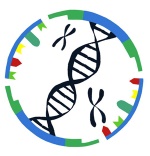 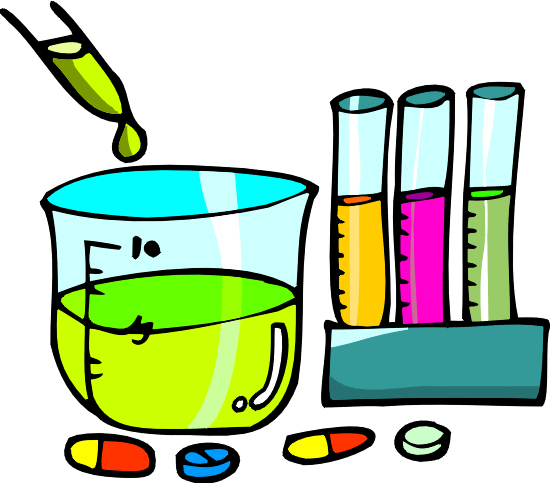 主辦單位  美光基金會承辦單位  財團法人遠哲科學教育基金會 彰化辦公室協辦單位  國立彰化師範大學、臺北市立啟明學校活動目的  一、培養視障者對科學的好奇心及興趣。二、提升視障者的科學素養，增進其操作技能及應用能力。三、培養視障者自決能力，進而提升自我價值與認同。四、提供視障者適性探索的機會，培養生涯規劃。活動日期  111年04月16日、04月23日、05月14日、05月21日(共4次)活動時間  週六 上午9點 至 下午4點活動場地  臺北市立啟明學校 (台北市士林區忠誠路二段207巷1號)活動對象  學齡前至高中三年級之視障生招收人數  共30名，分為兩班學齡前(幼兒園大班)及小學低、中年級，15人小學高年級、國中部及高中部，15人(會依照報名人數調整編班。)活動費用  不收費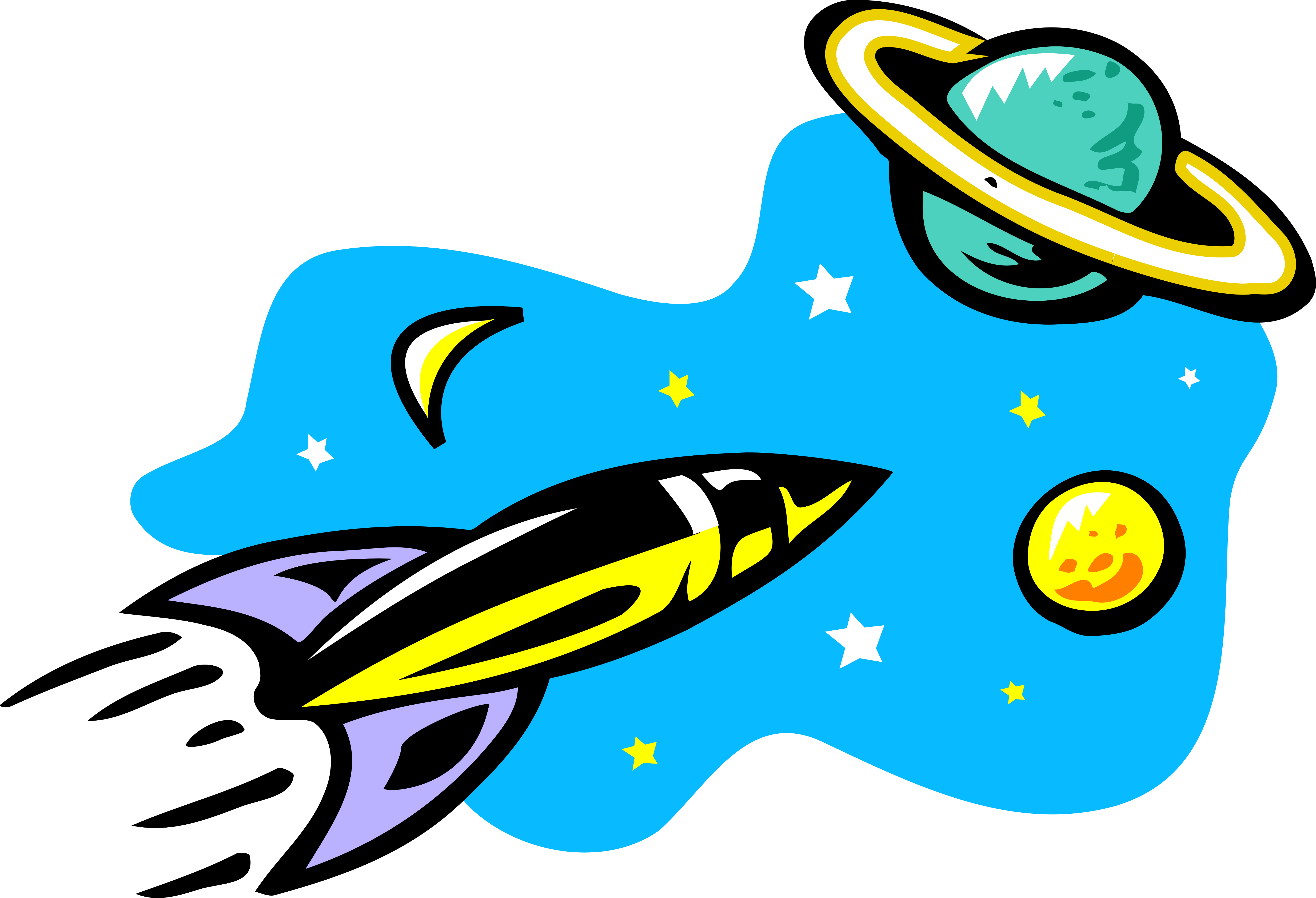 活動內容  每次四堂各80分鐘之科學實驗(包含數學、生物、化學及物理)課程規劃  報名方式  採通訊報名，請以mail傳送至tsvi28740670@tmsb.tp.edu.tw          收到回信者，確認錄取本次活動。報名時間  即日起至04月11日止聯絡方式  臺北市立啟明學校 吳政翰 老師TEL：（02）2874-0670#1112          E-mail：tsvi28740670@tmsb.tp.edu.tw活動報名表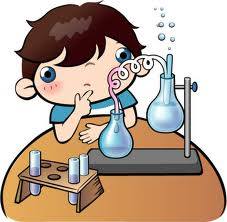 個資聲明您(或貴子弟)參加遠哲科學教育基金會所辦理「2022美哉科學-啟迪視障之光」活動而提供報名資料，包含姓名、身份證字號、生日、手機號碼、E-mail、地址等，本會將僅使用於內部前置工作相關事項（造冊、保險等）。參加本會活動即同意無償授權本會使用課程期間所拍攝您(或貴子弟)與作品之照片與影片，並運用刊登於本會網站、Facebook粉絲專頁、電子報、EDM等相關之行銷活動規劃。活動若有合作單位，本會將於必要範圍內提供上述個資予合作單位使用，並要求其於活動結束後刪除。如您(或貴子弟)上述所填個資有錯誤不實，而未能及時補充或更正，將視同放棄活動參賽資格，以維護活動公平性。活動期間，您(或貴子弟)得依照台灣個人資料保護法規定，向本會請求行使以下權利：1. 查詢或請求閱覽2. 請求製給複製本3. 請求補充或更正（以不影響參加活動公平性為限）4. 請求停止蒐集、處理或利用。（視為不參加活動）5. 請求刪除。（視為不參加活動）連絡電話04-7232105轉3151或E-Mail至 joanne@cc.ncue.edu.tw活動相關資訊均更新在臉書粉絲頁-「遠哲科學營-視障與聽障」，歡迎加入。本會將盡力保護您(或貴子弟)寶貴的個人資料之安全。簽名：                 日期時間學齡前(含小學一、二年級)國中班(含小學五、六年級)04月16日09:00-10:20創意不倒翁DIY-李戊益老師熱氣球之旅-顏富明博士04月16日10:30-11:50創意不倒翁DIY-李戊益老師熱氣球之旅-顏富明博士04月16日12:00-13:00午餐、午休午餐、午休04月16日13:10-14:30錢幣的組成單位與奇偶密碼-顏富明博士創意不倒翁DIY-李戊益老師04月16日14:40-16:00錢幣的組成單位與奇偶密碼-顏富明博士創意不倒翁DIY-李戊益老師04月16日16:00~放學放學04月23日09:00-10:20好玩的食鹽-謝建國教授藝數ing~正20面體繡球DIY-李佳玲老師04月23日10:30-11:50好玩的食鹽-謝建國教授藝數ing~正20面體繡球DIY-李佳玲老師04月23日12:00-13:00午餐、午休午餐、午休04月23日13:10-14:30藝數ing~正20面體繡球DIY-李佳玲老師過濾法的操作-謝建國教授04月23日14:40-16:00藝數ing~正20面體繡球DIY-李佳玲老師過濾法的操作-謝建國教授04月23日16:00~放學放學05月14日09:00-10:20有趣的電與磁-製作電磁鐵-楊宗榮老師Ger-Ger-Log 滾瓶-廖進德老師05月14日10:30-11:50風力發電機-楊宗榮老師遊樂園裡的大怒神-廖進德老師05月14日12:00-13:00午餐、午休午餐、午休05月14日13:10-14:30Ger-Ger-Log 滾瓶-廖進德老師有趣的電與磁-製作電磁鐵-楊宗榮老師05月14日14:40-16:00我的手拉轉動玩具-廖進德老師風力發電機-楊宗榮老師05月14日16:00~放學放學05月21日09:00-10:20木珠陀螺-認識轉動-吳仲卿教授冰棒棍科學-黃豪老師05月21日10:30-11:50浮浮沉沉-瞭解密度-吳仲卿教授冰棒棍科學-黃豪老師05月21日12:00-13:00午餐、午休午餐、午休05月21日13:10-14:30冰棒棍科學-黃豪老師吹吸之間-認識白努力-吳仲卿教授05月21日14:40-16:00冰棒棍科學-黃豪老師啄木鳥-認識簡諧運動-吳仲卿教授05月21日16:00~放學放學學員姓名就讀學校出生年月日就讀年級視力狀況□全盲  □弱視其他注意事項午餐葷素□葷食  □素食教材需求□點字  □大字緊急聯絡人聯絡電話